Benthal Primary School – UPDATED Risk Assessment Guidance for Parents/Carers from Monday 8th March 2021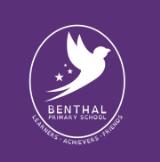 It is vital that you familiarise yourself with this updated Risk Assessment document as there are some very important changes that have needed to happen in order to keep school staff safe. This Risk Assessment will be reviewed at the end of the Spring Term and updated as necessary after the Easter Break for the Summer TermThe government has announced that all schools will reopen to all pupils from Monday 8th March 2021. Benthal will have a staggered approach to all pupils (returning across the week. Attendance of all pupils is compulsory; non-attendance may lead to a fixed penalty notice being issued.This Risk Assessment Guidance for Parents/Carers is kept under constant review. We reserve the right to change it where necessary and at short notice. This document is an Addendum to the Health & Safety Policy for Benthal Primary School.Section 1: Preparation for ALL returning pupils prior to them arriving on Monday 8th March, Tuesday 9th March and 10th March 2021 ALL actions remain in placeSection 1: Preparation for ALL returning pupils prior to them arriving on Monday 8th March, Tuesday 9th March and 10th March 2021 ALL actions remain in placeSection 1: Preparation for ALL returning pupils prior to them arriving on Monday 8th March, Tuesday 9th March and 10th March 2021 ALL actions remain in placeSection 1: Preparation for ALL returning pupils prior to them arriving on Monday 8th March, Tuesday 9th March and 10th March 2021 ALL actions remain in placeSection 1: Preparation for ALL returning pupils prior to them arriving on Monday 8th March, Tuesday 9th March and 10th March 2021 ALL actions remain in placeSection 1: Preparation for ALL returning pupils prior to them arriving on Monday 8th March, Tuesday 9th March and 10th March 2021 ALL actions remain in placeParents/CarersParents/CarersInformation for StaffInformation for StaffBuilding/PremisesBuilding/PremisesActionActionActionAll returning pupils to be grouped into ‘Year Group Bubble’ groupsAll staff to follow the hand washing guidance issued to ensure that pupils are washing hands throughout the dayAny soft furnishings in the medical room should be stored away in the cupboardGuidance to parents/carers about drop off and pick up times for each Year Group bubble Individual pupil resource zippy bags  to be prepared- this includes all resources to be disinfected first before being collatedMedical room bed, chairs cupboard and sink needs to be disinfected before use and then after every use. Parents/carers to share the reopening of Benthal letter from Ms Drew with their child/renAll toys used in EYFS  need to be disinfected before the opening of the classroomAll classrooms to be used by returning pupils to be deep cleanedParents/carers to supply their child/ren with water bottles as the water fountains have turned offStaggered drop off and pick up times, playtimes and lunch times including time eating in the lunch hall- timetables given to all staffAll door handles and push/pull areas need to be disinfected before pupil returnThe school will keep parents/carers updated on government announcements regarding at home use only  Lateral Flow Device testing kits for primary age children Staff protocols to be issued along with Risk Assessment to all staff prior to return of ALL pupils All classes to have hand sanitiser and hand washing signs displayed as constant remindersAll staff informed that there  gloves, masks and aprons stored in the medical room and in the Cupboard in Oak Classroom use only when administering first aid, supporting with any personal hygiene/intimate care needs of pupils and if a pupil is displaying possible COVID-19 symptoms and needs to be supervised.In areas where more people are going to be for example all offices, kitchen hatch hand sanitiser availableAll staff to be made aware that Benthal will only provide PPE for those stated uses only. Benthal will not provide PPE for staff use in general. Staff need to follow PPE in schools guidanceAll sinks and taps  in all pupil and staff toilets checked that hot water available- repair any broken tapsAll staff to be made aware that the Sensory Room will now be used as the holding area for any child displaying symptoms and needing to isolate. All sinks in pupil and staff toilets to have soap available and topped upAll staff to be made aware that they need to continue to socially distance and keep 2m from other members of staffAll furniture rearranged in rows facing the board, children to sit in pairs (Year 2-6) In EYFS and Year 1 table groups of no more than 4 children to each group – spare furniture to be removed All Staff are able to wear a face covering in areas where social distancing with another adult is difficult for example in corridor, if they choose to. This guidance will be updated by the government by Easter.Lunch hall table signage for Year Group Bubbles to be printed and laminated and placed on lunch tables to indicate where to sitTables to be put in front of the hatch to create further distance between kitchen staff and pupils Two metre SD ‘spots’ to remain in corridors and in lunch hall (where the queue would be for the hatch)Sensory Room be designated as a “holding” room to be used when isolating any pupil displaying COVID-19 symptoms- adult supervision with pupil using gloves, mask and apronCupboard in Oak Classroom to hold  second store of PPE to be kept for access to PPE for supervising adultLidded pedal bins to be placed in all classrooms and other shared areas, ‘open’ bins to be removedWater fountains to be switched offFirst Aid Kits and Cleaning Tubs to be placed in each classroom Disinfectant wipes to be placed by photocopiers and telephones to be used after use, this includes laptops and the trolleySection 2: Implementing school guidance/protocols for return of ALL pupils- these will be ongoingSection 2: Implementing school guidance/protocols for return of ALL pupils- these will be ongoingSection 2: Implementing school guidance/protocols for return of ALL pupils- these will be ongoingSection 2: Implementing school guidance/protocols for return of ALL pupils- these will be ongoingSection 2: Implementing school guidance/protocols for return of ALL pupils- these will be ongoingSection 2: Implementing school guidance/protocols for return of ALL pupils- these will be ongoingParents/CarersParents/CarersInformation for StaffInformation for StaffBuilding/PremisesBuilding/PremisesActionActionActionAll parents/carers and any other adult or secondary age sibling encouraged to wear a face covering at drop off and pick up times, this is to protect you and other adults and especially the school staffAll staff at the gate greeting families MUST wear a face coveringSIMS registers and dinner registers to be taken as normal using the computer NO paper based registers will be given out only in the event of a system failureNo parents/carers allowed to enter the school building or premises without an appointment NO EXCEPTIONS.Nursery parents/carers are able to go the Early Years gate for pick up and drop off onlyTeachers and classroom staff must NOT speak to parents/carers at the gate, this must be done via the school office or the class emailSupport staff to complete home learning registers to record daily attendance to online learning and Zoom live teaching sessions in the event of a future lockdown or Year Group bubble closureNon- attendance to school via online learning will trigger our attendance and safeguarding procedures.The school office will remain closed for ALL face-to-face visits without a prior appointment, contact through phone or email, within school time opening hours ONLYBubbles will be Year Group bubbles and staggered drop off and pick up times and playtimes and lunch times remain in place.In KS2 classroom space to be reviewed and adjusted to allow for teachers to maintain 2 metres social distancingParents/carers to speak to the SLT or other member of staff for anything very quick at the gate, NO classroom staff available.Playground organised into zones to keep Year Groups separated.On occasion, year group bubbles may need to cross into another zone to access the building or other areas of the school- as this is outside it is considered low risk. Staff and children need to cross quickly with no stopping and with no interaction with other adults or childrenChildren to remain seated once in their classroom- no group work or unnecessary moving about in the classroomParents/carers to use class email or contact the school office via phone or email to pass on messages or to arrange an appointment for a phone call or use of video conferencing to speak to class teachers.Staff delivering Phonics in Year 1 & 2 must have an individual Risk Assessment with the SBM to ascertain the wearing of a transparent face hood for these lessonsSlight adjustment for year group bubbles eating times in the hall to reduce the amount of children physically in the hall.No face-to-face meetings with any parents/carers the phone or video conferencing to be used unless authorised by the Head Teacher- NO EXCEPTIONSStaff to stay within their Year Group Bubble group, no across bubble working unless directed to do so by a member of SLT in extreme circumstances.Playground Zone labels to be checked on a regular basis to ensure they remain on display and are secure outsideThree different entrances to be used on to school premises- Rendelsham Road for Year 2,4,5 & 6 and Benthal Road gate entrance for Year 1, 3 & Nursery and Maury Road for Reception (if a pupil is attending Breakfast Club or Play centre Playcentre entrance to be used as normal, they will go from the hall to their classroom and not go outside). Staggered drop off and pick up times remain in place.PE coaches, music teachers and instrument tutors who do work across bubbles must have an individual Risk Assessment with the SBM to ascertain the wearing of a face covering or transparent hood for these lessonsAll external service’s visiting the school must wear a face covering at all times. Details will be taken to support NHS test and trace, the storage of these details will be GDPR compliant.All parents/carers are encouraged to get vaccinated for COVID19 when they receive their invite letter from NHS, not only will this  protect you, but also your family and friends and school staffYear Group Bubble pupils must not mix with other Year Group Bubbles throughout the day, this includes Breakfast Club and Play centre.Staff MUST not mix with other staff from other Year Group BubblesNo volunteers in the school all prior arrangements cancelledAny staff administering any form of first aid must wear a face mask and glovesAll in school meetings in offices reduced to 2 adults onlyClassroom natural ventilation- all classrooms need to have high windows opened slightly. During playtimes and lunch times when children are not in the classroom the larger windows need to be opened to allow natural through flow of air. Although if it is wet play then this is not possible.No child/ren to sit or remain in any SLT office- adjustments to Red Room behaviour system required.Internal doors need to be open during the day and external doors also need to be open if they are not fire safety doors.Doors should not be propped open by a wedge or object but by the floor release latchAll corridor internal doors need to remain open including doors leading to the playground to allow for natural ventilationAll windows in corridors where they are able to open must be opened to allow for natural ventilation and through flow of air.The windows in the large and small halls need to be fully open every time they are in use.Section 3: Actions if a pupil begins displaying symptoms of COVID 19 or any other illnessSection 3: Actions if a pupil begins displaying symptoms of COVID 19 or any other illnessSection 3: Actions if a pupil begins displaying symptoms of COVID 19 or any other illnessSection 3: Actions if a pupil begins displaying symptoms of COVID 19 or any other illnessSection 3: Actions if a pupil begins displaying symptoms of COVID 19 or any other illnessParents/CarersParents/CarersInformation for StaffInformation for StaffBuilding/PremisesActionActionActionAny child with any form of illness including COVID19 symptoms will not be allowed on to school premises. If the symptoms are not COVID related, pupils can return once they have fully recovered. If the symptoms are COVID related they will need to stay at home, to self-isolate and get tested. All siblings will also need to stay away from school. Children will only be able to return to school once the results are proved negative or the 10 day isolation period has ended.A member of SLT must be informed immediately to check and speak with the child Pupil isolated immediately in the Sensory Room (designated as a “holding area” this will be used for this only)Parents/carers  of ill pupil to be contacted to collect child immediatelyDigital thermometer to be used to check the temperature of the child at least three times across the period of up to 1 hour. It temperature remains concerning then SLT will inform office staff to call parents/carers.Disabled toilet can be used if pupil needs the toilet, once used this toilet will be closed until it has been deep cleanedIf COVID19 like symptoms ill pupil to be tested and return once proved negative, parents/carers to be encouraged to share the result with the school to avoid unnecessary delay for well pupils and staff.The TA from the pupils Year Group Bubble group to supervise waiting pupilMember of staff supervising to use gloves and mask, apron (boxes of these items are stored in the cupboard in Oak Class) Children and adults from the same Year Group bubble group DO NOT need to self-isolate so do not need to leave the school, unless they develop symptoms themselves. Only if the symptomatic child or adult tests positive, then those in contact with said individual would need to self-isolate for 10 days. The Year group bubble would then be closed.Siblings of any child in a closed year group bubble will need to stay at home Any sibling of a sick child will need to use video conferencing to access the lessons- all information will be emailed via the class email, Tapestry or Marvellous MeDeep Clean of Sensory Room “holding area.” A cleaning team manager to be informed by SBM/office staff that this room is potentially hazardous and the cleaners will need knowledge of this and precautions taken as per their company guidance, before entering.If a case is proved positive the whole year group bubble and any adults working with that year group bubble will need to self-isolate for 10 days this includes all siblings across the school. https://www.nhs.uk/conditions/coronavirus-covid-19/self-isolation-and-treatment/how-long-to-self-isolate/Any sibling and child within the self-isolating year group bubble will need to use video conferencing to access the lessons- all information will be emailed via the class email, Tapestry or Marvellous MeCleaning team manager to be informed by SBM/office staff that this room is potentially hazardous and the cleaners will need knowledge of this and precautions taken as per their company guidance, before entering.Section 4 : Actions if a member of staff begins displaying symptoms of COVID 19 or other illness or any form of short term absence(Short term absence is between 1-5 school working days)Section 4 : Actions if a member of staff begins displaying symptoms of COVID 19 or other illness or any form of short term absence(Short term absence is between 1-5 school working days)Section 4 : Actions if a member of staff begins displaying symptoms of COVID 19 or other illness or any form of short term absence(Short term absence is between 1-5 school working days)Section 4 : Actions if a member of staff begins displaying symptoms of COVID 19 or other illness or any form of short term absence(Short term absence is between 1-5 school working days)Section 4 : Actions if a member of staff begins displaying symptoms of COVID 19 or other illness or any form of short term absence(Short term absence is between 1-5 school working days)Parents/CarersParents/CarersInformation for StaffInformation for StaffBuilding/PremisesActionActionActionIf a member of staff displays COVID19 like symptoms, they will need to self-isolate and get tested immediately.If the case is proved positive the whole year group bubble and all adults working within that year group will need to self-isolate for 10 days, this includes all siblings across the school. https://www.nhs.uk/conditions/coronavirus-covid-19/self-isolation-and-treatment/how-long-to-self-isolate/The staff member to immediately inform the Head Teacher or Deputy Head. Disabled toilet can be used if staff member needs the toilet, once used this toilet will be closed until it has been deep cleanedIf a member of staff displays COVID19 like symptoms, they will need to self-isolate and get tested immediately.If the case is proved positive the whole year group bubble and all adults working within that year group will need to self-isolate for 10 days, this includes all siblings across the school. https://www.nhs.uk/conditions/coronavirus-covid-19/self-isolation-and-treatment/how-long-to-self-isolate/The staff member to immediately inform the Head Teacher or Deputy Head. Cleaning team manager to be informed by SBM/office staff that this room is potentially hazardous and the cleaners will need knowledge of this and precautions taken as per their company guidance, before entering.In extreme circumstances there may be NO school staff available to cover classes for short term staff teacher absence or illness, not COVID19 related. The school will do its best to cover the absence. However, in an emergency, we may need to use outside supply cover agencies.Any sibling and child within the self-isolating year group bubble will need to use video conferencing to access the lessons- all information will be emailed via the class email, Tapestry or Marvellous MeIn extreme circumstances there may be NO school staff available to cover classes for short term staff teacher absence or illness, not COVID19 related. The school will do its best to cover the absence. However, in an emergency, we may need to use outside supply cover agencies.Any sibling and child within the self-isolating year group bubble will need to use video conferencing to access the lessons- all information will be emailed via the class email, Tapestry or Marvellous Me